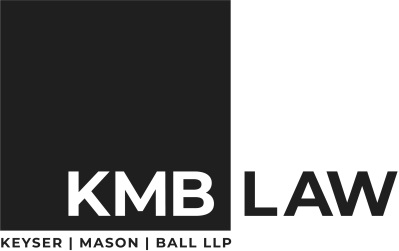 LEGAL ACCOUNT GENERAL DISBURSEMENTSDisbursements (HST not included)Photocopies						$30.00Postage						$10.00Couriers						$60.00  Wire & Cheque Certification Fee			$30.00	Subsearch of Title					$40.00Execution Certificates ($11.90 each)		$47.60 (based on two vendors & two purchasers)Software Transaction Charge			$25.00Transaction Levy					$65.00							$307.60Additional Closing Costs (which may not be applicable)Registration of Discharge*				$77.31The above is a general list of disbursements for a basic sale transaction.  Some disbursements such as couriers and discharge registration fees may vary from file to file.*tax included 